Edital PROBEX 2021-2022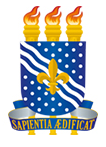 ANEXO VUNIVERSIDADE FEDERAL DA PARAÍBAPRÓ-REITORIA DE EXTENSÃO COORDENAÇÃO DE PROGRAMAS DE AÇÃO COMUNITÁRIA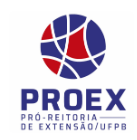 Tabela de prazos para envio das substituições de bolsistas pela Assessoria de ExtensãoTabela de prazos para envio das substituições de bolsistas pela Assessoria de ExtensãoTabela de prazos para envio das substituições de bolsistas pela Assessoria de ExtensãoTabela de prazos para envio das substituições de bolsistas pela Assessoria de ExtensãoTabela de prazos para envio das substituições de bolsistas pela Assessoria de ExtensãoMês:Prazo para envio da substituição à COPAC:Quantidade de bolsas que devem constar no termo de compromissodo substituto:Quantidade de carga horária que deve constar no termo de compromissodo substituto:Prazos para envio das Frequências à COPAC:Junho25/05/202111 Bolsas880 horas15/06/2021Julho25/06/202110 Bolsas800 horas15/07/2021Agosto23/07/20219 Bolsas720 horas13/08/2021Setembro25/08/20218 Bolsas640 horas15/09/2021Outubro25/09/20217 Bolsas560 horas15/10/2021Novembro25/10/20216 Bolsas480 horas10/11/2021Dezembro19/11/20215 Bolsas400 horas06/12/2021Janeiro20/12/20214 Bolsas320 horas14/01/2022Fevereiro25/01/20223 Bolsas240 horas10/02/2022Março25/02/20222 Bolsas160 horas15/03/2022Abril20/03/20221 Bolsa80 horas15/04/2022